ΠΑΝΤΕΙΟ ΠΑΝΕΠΙΣΤΗΜΙΟ ΚΟΙΝΩΝΙΚΩΝ ΚΑΙ ΠΟΛΙΤΙΚΩΝ ΕΠΙΣΤΗΜΩΝ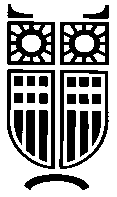      ΣΧΟΛΗ ΠΟΛΙΤΙΚΩΝ ΕΠΙΣΤΗΜΩΝ      ΤΜΗΜΑ ΚΟΙΝΩΝΙΚΗΣ ΠΟΛΙΤΙΚΗΣΑΝΑΚΟΙΝΩΣΗ ΑΙΤΗΣΕΩΝ ΓΙΑ ΟΡΚΩΜΟΣΙΑΟι φοιτητές/τριες του Τμήματος, που ολοκλήρωσαν το πρόγραμμα σπουδών τους με επιτυχία στην εξεταστική περίοδο Σεπτεμβρίου/Οκτωβρίου 2020 μπορούν να υποβάλλουν αίτηση για πτυχίο αποστέλλοντας από 19-10-2020 μέχρι και 13-11-2020 ταχυδρομικώς σε φάκελο (με συστημένη αλληλογραφία) ή με courier στη Γραμματεία του Τμήματος :	Πάντειο Πανεπιστήμιο Τμήμα Κοινωνικής Πολιτικής Λεωφ. Συγγρού 136 176 71 Καλλιθέα - Αττική τα απαραίτητα δικαιολογητικά για την αίτηση ορκωμοσίας τους: 1. Αίτηση ορκωμοσίας συμπληρωμένη και υπογεγραμμένη (είναι αναρτημένη στην ιστοσελίδα) 2. Ακαδημαϊκή ταυτότητα – πάσο. Το πρωτότυπο και, σε περίπτωση απώλειας, θα πρέπει να επισυναφθεί βεβαίωση της απώλειας από Αστυνομικό Τμήμα. 3. Φωτοτυπία αστυνομικής ταυτότητας 4. Βεβαίωση παράδοσης υλικού από τη Βιβλιοθήκη του Παν/μίου (χορηγείται από τη Βιβλιοθήκη Βεβαίωση παράδοσης υλικού από τη Βιβλιοθήκη του Παν/μίου) http://library.panteion.gr/%CE%B5%CF%80%CE%B9%CE%BA%CE%BF%CE%B9%CE%BD%CF%89%CE%BD%CE%AF%CE%B1/%CE%B1%CE%AF%CF%84%CE%B7%CF%83%CE%B7-%CE%B2%CE%B5%CE%B2%CE%B1%CE%AF%CF%89%CF%83%CE%B7%CF%82-%CF%80%CE%B1%CF%81%CE%AC%CE%B4%CE%BF%CF%83%CE%B7%CF%82-%CF%85%CE%BB%CE%B9%CE%BA%CE%BF%CF%8D/όποιος/α οφείλει για επιστροφή βιβλία μπορεί να τα αφήνει στο μηχάνημα αυτόματης επιστροφής που είναι έξω και δίπλα από την πόρτα της Βιβλιοθήκης του Παντείου Πανεπιστημίου ή να τα στέλνει στη Βιβλιοθήκη ταχυδρομικά 5. Απλή Αναλυτική Βαθμολογία (θα εκτυπωθεί από τη Γραμματεία )6. Βιβλιάριο σπουδών (για τους παλαιούς φοιτητές) 7. Το ποσό των 5,00 € εφόσον ο φοιτητής/φοιτήτρια επιθυμεί να παραλάβει μεμβράνη/πάπυρο του πτυχίου (το χαρτονόμισμα θα πρέπει να τοποθετηθεί σε ξεχωριστό κλειστό φάκελο όπου θα αναγράφεται το Ονοματεπώνυμο του φοιτητή/της φοιτήτριας, ο οποίος θα επισυναφθεί στα υπόλοιπα δικαιολογητικά). Το ποσό θα δοθεί από τη Γραμματεία στο Λογιστήριο, εφόσον δεν μπορούν να έρθουν οι φοιτητές αυτοπροσώπως. Προϋποθέσεις για την αποστολή της αίτησης ορκωμοσίας με τα παραπάνω δικαιολογητικά, είναι: 1) Η βεβαίωση επιτυχούς εξέτασης στην Ξένη Γλώσσα ή η αναγνώριση του πτυχίου από το Τμ. Ξένων Γλωσσών (Κέντρο Εξυπηρέτησης Φοιτητών, ισόγειο Νέου Κτιρίου τηλ. 210 920-1141, kefitmer@panteion.gr), 2) Σε περίπτωση συμμετοχής στο Πρόγραμμα ERASMUS, να μην υπάρχουν εκκρεμότητες με το Τμήμα Διεθνών Σχέσεων και Ευρωπαϊκής Ένωσης ERASMUS και 3) Σε περίπτωση συμμετοχής στην Πρακτική Άσκηση, θα πρέπει να έχει ολοκληρωθεί και να εμφανίζεται στη φοιτητική μερίδα ο φορέας απασχόλησης του φοιτητήΠροσοχή: 1. Σε περίπτωση που δεν σταλούν όλα τα παραπάνω δικαιολογητικά, δεν μπορεί να προχωρήσει η ανακήρυξη των πτυχιούχων. 2. Επειδή δεν προβλέπεται να πραγματοποιηθεί ορκωμοσία μέχρι το τέλος του 2020 λόγω της πανδημίας, όταν ολοκληρωθεί η απαραίτητη διαδικασία ανακήρυξης των πτυχιούχων, θα αναρτηθεί ανακοίνωση με τα ονόματα των πτυχιούχων οι οποίοι - εάν επιθυμούν - θα μπορούν να παραλαμβάνουν τα πτυχία τους από την Γραμματεία, κατόπιν ραντεβού. 3. Οι φοιτητές που χρειάζονται Βεβαίωση Περάτωσης Σπουδών, απλή ή με αναλυτική βαθμολογία (για χρήση στο εσωτερικό ή το εξωτερικό), θα πρέπει να το αναφέρουν αιτιολογημένα στην αίτηση ορκωμοσίας, ώστε να τους σταλεί με e-mail.Η Γραμματέας του ΤμήματοςΑναστασία Βογιατζή 